Davidson Academy1414 Old Hickory BlvdNashville, TN 37207From Nashville (south):-Head north on I-65-Keep left at the fort to continue on I-24 W, follow signs for Clarksville/Interstate 24 W – travel 4.1 miles-Take exit 40 to merge onto TN-45/Old Hickory Blvd – travel .2 miles-Merge onto TN-45 E/Old Hickory Blvd – travel 1 miles-Turn left into school property-The soccer field is ahead on the leftFrom Hendersonville (north):-Head south on I-65-Take exit 92 for TN-45/Old Hickory Blvd toward Madison – travel .3 miles-Turn right onto TN-45 W/W Old Hickory Blvd – travel 2.5 miles-Turn right-The soccer field is ahead on the left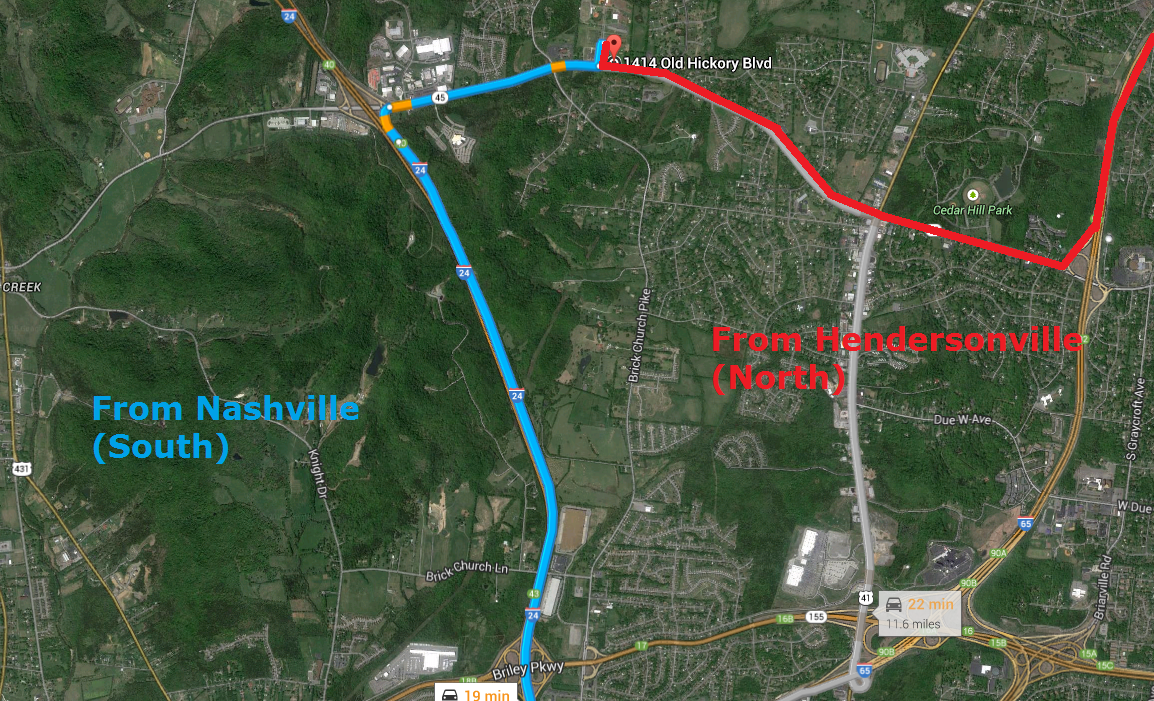 